DELIBERAÇÃO 328/CIB/2018A Comissão Intergestores Bipartite, no uso de suas atribuições, ad referendumConsiderando, a Política Nacional de Atenção Básica (PNAB), disposta no Anexo XXII da Portaria de Consolidação nº 2/GM/MS, de 28 de setembro de 2017, que consolida as normas sobre as políticas nacionais de saúde do Sistema Único de Saúde; Capítulo II – DAS EQUIPES DE SAÚDE DA FAMÍLIA, Seção I, Do processo de implantação e credenciamento das Equipes de Atenção Básica nos Municípios e no Distrito Federal.RESOLVE:Homologar o credenciamento de 24 eAB, 16 eSB tipo I e 09 eSB tipo II do Município de BLUMENAU.Esta Deliberação entra em vigor na data de sua publicação.Florianópolis, 21 de dezembro de 2018.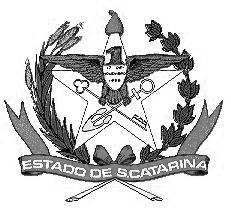 GOVERNO DE SANTA CATARINASECRETARIA DE ESTADO DA SAÚDECOMISSÃO INTERGESTORES BIPARTITEACÉLIO CASAGRANDESIDNEI BELLECoordenador CIB/SESSecretário de Estado da SaúdeCoordenador CIB/COSEMSPresidente do COSEMS